Geslo meseca:  Počitnice so pred vrati                                                                                                  KOLEDAR AKTIVNOSTI V MESECU				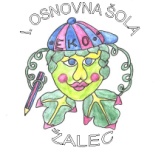 JUNIJU 2018															Tatjana Žgank Meža,															ravnateljica DATUMSPLOŠNE IN STROKOVNE NALOGEPROGRAM AKTIVNOSTINOSILCI2., 3. 6.4. 6.Naravoslovni dan za učence 1. razreda Obisk živalskega vrta v LjubljaniUčiteljice v 1. r. centralne šole in POŠ5. 6.6. 6.Festival športa v občini Žalec Naravoslovni dan za učence 5. r. cent. šole in POŠ GotovljeŠportni dan za učence predmetne stopnje Obisk Rimske Nekropole, športne igre na štadionuUčitelji športne vzgoje Razredničarke 5. razredov 7. 6. Uvodni roditeljski sestanek za šolske novince ob 17. uri POŠ Ponikva ter ob 18.30 POŠ Gotovlje Obisk društva Veles za predstavnike šolske skupnostiUvodne informacije Predaja zbrane hrane in sprehod s psomRavnateljica, ŠSS, učiteljice in vzgojiteljice Saša Bratina in Brigita Krulec8. 6. Športni dan za učence 2. in 4. razredaŠportni dan – KROSRazredničarke 2. in 4. razredov 9., 10. 6.11. 6.ŠVN za učence 5. r. – I. skupina  (od 11. do 15. 6.)ŠVN za učence 8. r – od 11. do 15. 6. 2018Sprejem odličnjakov in dobitnikov državnih priznanj ob 17.uriTehniški dan za učence 3. razredaTehniški dan za učence 2. razreda Naravoslovni teden v CŠOD RakNaravoslovni teden v CŠOD SočaPodelitev priznanj in nagrad učencem in mentorjemIzdelek iz plastične embalaže, vetrnica iz plastenkeKonstrukcija CŠOD, Katja Bolko, Polonca Grabnar GajšekCŠOD, razredničarke 8. razredov Občina ŽalecMojca UranjekRazredničarke 2. R.12. 6.Redovalna konferenca za učence 9. razredov ob 6.30Tehniški dan za učence 3. a razredaPregled učno-vzgojnih rezultatovIzdelek iz plastične embalaže, vetrnica iz plastenkeRavnateljica, razrednikiNataša Tratnik13. 6.Tehniški dan za učence 9. razredovIzdelava scene in priprava valeteRazredniki 9. razredov 14. 6. Sestane šolske skupnostiSestanek Sveta staršev POŠ Gotovlje Sestanek uporabnikov športnih igrišč v GotovljahUvodni roditeljski sestanek za šolske novince ob 18. uriTehniški dan za učence 9. razredov Pregled opravljenega dela Pregled UV rezultatov in izvedenih aktivnostiRedni letni sestanekUvodne informacije Izdelava scene in priprava valete Saša Bratina in Brigita KrulecMojca UranjekMojca UranjekRavnateljica, ŠSS, učiteljice in vzgojiteljice Razredniki 9. razredov 15. 6.Športne aktivnosti za učence 1.-5.r. na stadionu  Žalec Zaključek pouka za učence 9. razreda Valeta za učence 9. razreda ob 18. uri v Domu II. slov.taboraSodelovanje v programu 19. Teka – hoje za življenje Slovesnost ob zaključku OŠ in podelitev spričevalDPVZS Žalec, razredničarke Razredniki 9. razredov 16., 17.6.18. 6.ŠVN za učence 5. r – II. skupina  (5. a in 5. b) – 18. – 22. 6. Športni dan za učence 2. razreda Naravoslovni teden v CŠOD RakLogarska dolina, obisk pravljičnega gozdaCŠOD, Karmen Štusej, Irena ZajcUčiteljice v 2. r. centralne šole in podružnic 19. 6.Redovalna konferenca za učence od 1. do 8. r. ob 18. uri Športni dan za učence 4. in 5. r. POŠ Gotovlje Pregled učno-vzgojnih rezultatov  v II. ocen. obdobjuPohod in gibalne vaje Ravnateljica, razrednikiPolonca Grabnar  Gajšek in Nežika Dobnik20. 6.21. 6.22. 6.Celostni kulturni dan za 1.,2. in 3.r. – Veselimo se počitnicZaključek pouka za učence od 1. do 8. razreda Sodelovanje na prireditve ob DP in prazniku KS Gotovlje Kratka proslava: Dan državnosti, Ustvarjanje na temo Veselimo se počitnic in podelitev spričevalNastop na prireditviVsi pedagoški delavciAnja K. Zakonjšek, učiteljice POŠ Gotovlje 23., 24. 6.25. 6.Dan državnosti 26. 6.27. 628. 6.29. 6.30. 6.